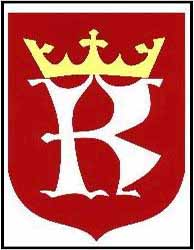 SPRAWOZDANIEZ REALIZACJI PROGRAMU WSPÓŁPRACY GMINY KRASZEWICE Z ORGANIZACJAMI POZARZĄDOWYMIW ROKU 2012WSTĘPZgodnie z art. 5 a ust. 3 ustawy z dnia 24 kwietnia 2003 r. o działalności pożytku publicznego i o wolontariacie (Dz.U. 2010 Nr 234, poz. 1536 z poźn. zm.) oraz Uchwała Nr X/54/2011 Rady Gminy Kraszewice z dnia 29 listopada 2011 r. w sprawie przyjęcia programu współpracy Gminy Kraszewice z organizacjami pozarządowymi oraz innymi uprawnionymi podmiotami prowadzącymi działalność pożytku publicznego na 2012 rok, organ wykonawczy jednostki samorządu terytorialnego nie później niż do dnia 30 kwietnia każdego roku, jest zobowiązany przedłożyć organowi stanowiącemu jst sprawozdanie z realizacji programu współpracy za rok poprzedni.Program współpracy z organizacjami pozarządowymi, określa obszary i zasady oraz formy współpracy Gminy Kraszewice z organizacjami pozarządowymi a także zawiera wykaz zadań priorytetowych, będących podstawą do dysponowania środkami publicznymi, przeznaczonymi na finansowanie lub dofinansowanie zadań publicznych, pozostających we właściwości samorządu Gminy, a realizowanych przez organizacje pozarządowe.W Rocznym Programie Współpracy Gminy Kraszewice z organizacjami pozarządowymi i podmiotami wymienionymi w art.3 ust.3 ustawy o działalności pożytku publicznego i o wolontariacie w roku 2011, określony został sposób oceny realizacji Programu, wraz z następującymi wskaźnikami:1) liczba skonsultowanych z organizacjami pozarządowymi i innymi podmiotami Programu projektów aktów normatywnych w dziedzinach dotyczących działalności statutowej tych podmiotów,2) liczba ogłoszonych przez Gminę otwartych konkursów ofert na realizację zadań publicznych,3) liczba ofert złożonych przez organizacje pozarządowe i inne podmiotyProgramu do otwartych konkursów ofert na realizacje zadań publicznych,4) liczba organizacji pozarządowych i innych podmiotów Programu, które zwróciły się do Gminy Kraszewice o wsparcie lub powierzenie realizacji zadań publicznych z pominięciem otwartych konkursów ofert,5) liczba organizacji pozarządowych i innych podmiotów, które otrzymały dofinansowanie z budżetu Gminy Kraszewice na realizację zadań publicznych,6) wysokość środków finansowych przekazanych organizacjom pozarządowym i innym podmiotom Programu na realizację zadań publicznych w danym roku kalendarzowym.FORMY WSPÓŁPRACYWspółpraca Gminy Kraszewice z podmiotami Programu w roku 2012 obejmowała zarówno finansową, jaki i pozafinansową formę współpracy. Współpraca ta dotyczyła w szczególności:1) Zlecanie organizacjom pozarządowym oraz podmiotom wymienionym w art. 3 ust. 3 Ustawy, zadań publicznych, poprzez wspieranie takich zadań, wraz z udzieleniem dotacji na dofinansowanie ich realizacji;2) Wzajemne informowanie się o planowanych kierunkach działalności i współdziałanie w celu zharmonizowania tych kierunków;3) Konsultowanie z organizacjami pozarządowymi oraz innymi podmiotami, odpowiednio do zakresu ich działania, projektów aktów normatywnych w dziedzinach dotyczących działalności statutowej tych organizacji;4) Tworzenie wspólnych zespołów o charakterze doradczym i inicjatywnym, złożonych z przedstawicieli organizacji pozarządowych, innych podmiotów oraz przedstawicieli właściwych organów administracji publicznej;5) Współpraca przy pozyskiwaniu środków finansowych z innych źródeł;6) Pomoc w nawiązywaniu kontaktów regionalnych, ponadregionalnych i międzynarodowych;7) Prowadzenie bazy danych organizacji działających na terenie Gminy Kraszewice;8) Nieodpłatne udostępnianie, w miarę możliwości, pomieszczeń Gminy Kraszewice;9) Współpraca z mediami – rozpowszechnianie informacji;10)Obejmowanie honorowym patronatem Wójta Gminy Kraszewice inicjatyw realizowanych przez organizacje pozarządowe i inne podmioty.WSPÓŁPRACA O CHARAKTERZE FINANSOWYMWspółpraca o charakterze finansowym odbywała się głownie w postaci wspierania zadań publicznych wraz z udzielaniem dotacji na dofinansowanie ich realizacji.W roku 2012 Gmina Kraszewice ogłosiła 2 otwarte konkursy ofert obejmujących zadania zakresie:wspieranie i upowszechnianie kultury fizycznej.W 2012 stowarzyszenia pozarządowe złożyły w konkursach ofert łącznie 3 oferty. Podpisanych zostało 3 umowy na dofinansowanie.W otwartych konkursach ofert, stowarzyszenia złożyły zapotrzebowanie na kwotę: 61.000 zł (słownie: sześćdziesiąt jeden tysięcy złotych 00/100).W drodze otwartych konkursów ofert, Gmina Kraszewice przyznała stowarzyszeniom 61.000,- zł (sześćdziesiąt jeden tysięcy złotych 00/100).Na podstawie ustawy z dnia 7 września 1991 r. o systemie oświaty (tekst jednolity: Dz. U. z 2004r. Nr 256, poz. 2572 z póź. zm.3) oraz uchwały Nr XX/92/2008 Rady Gminy w Kraszewicach z dnia 27 sierpnia 2008r. w sprawie trybu udzielania i rozliczania dotacji z budżetu gminy dla publicznych przedszkoli i szkół prowadzonych przez osoby prawne i fizyczne na terenie Gminy Kraszewice, przekazano dotację na prowadzenie przez Stowarzyszenie Przyjaciół Szkół Katolickich z siedzibą w Częstochowie Publicznej Szkoły Podstawowej w Głuszynie w wysokości 180.828,50 zł, oraz na prowadzenie oddziału zerowego przy tej szkole w wysokości 50.833,33 zł.Ponadto należy wspomnień o współpracy naszej gminy ze Stowarzyszeniem Wielkopolski Bank Chleba, który za pośrednictwem Stowarzyszenia „Ruch Samorządowy im. Profesora Mariana Falskiego” w Kuźnicy Grabowskiej organizuje rozdział pomocy żywnościowej dla osób potrzebujących z terenu naszej gminy. Zgodnie z zawartym w ubiegłym roku porozumieniu Gmina Kraszewice pokrywa część kosztów pomocy żywnościowej, a wysokość tej pomocy w ubiegłym roku wyniosła 13.310,10 zł.ROZLICZENIE UZYSKANYCH DOTACJI Z BUDŻETU GMINY KRASZEWICEW roku 2012 wszystkie przyznane dotacje na dofinansowanie zadań zostały rozliczone prawidłowo. W terminie do końca stycznia 2013 roku wszystkie stowarzyszenia złożyło Sprawozdania z realizacja zadań, dokonano sprawdzenia merytorycznego realizacji zadań oraz sprawdzenia finansowego przedstawionych rozliczeń. Stwierdzono że wszystkie dofinansowane zadania zastały prawidłowo zrealizowane i nie wniesione zastrzeżeń do przedstawionych dokumentów rozliczeniowych.W związku z powyższym rozliczono przyznane dotacje i nie było zwrotów nieprawidłowo wykorzystanych środków.WSPÓŁPRACA O CHARAKTERZE POZAFINANSOWYMW roku 2012 Stowarzyszenia Pozarządowe otrzymały od Gminy Kraszewice wsparcie na różnych polach działalności poszczególnych stowarzyszeń, min.: patronaty honorowe imprez organizowanych przez Stowarzyszenia, pomoc przy wyszukiwaniu grantów i dotacji z zewnątrz, szkolenia, pomoc w codziennym funkcjonowaniu organizacji, użyczanie sal i pomieszczeń należący do Gminy.INICJATYWY REALIZOWANE PRZEZ ORGANIZACJE POZARZĄDOWE OBJĘTE HONOROWYM PATRONATEM WÓJTA GMINY KRASZEWICEW roku 2012 pozytywnie rozpatrzonych zostały 4 wnioski złożone przez organizacje pozarządowe z prośbą o objęcie ich przedsięwzięć honorowym patronatem Wójta Gminy Kraszewice.Gmina Kraszewice wsparła, głównie organizacyjnie, 11 imprez i przedsięwzięć przeprowadzanych przez organizacje pozarządowe. Jako znaczące należy wymienić Gminą Wieczerze Wigilijną dla potrzebujących.LpKonkursLiczba złożonych ofertLiczba podpisanych ofertLiczba ofert odrzuconych1Upowszechnianie piłki nożnej2202Upowszechnianie piłki koszykowej110Suma330